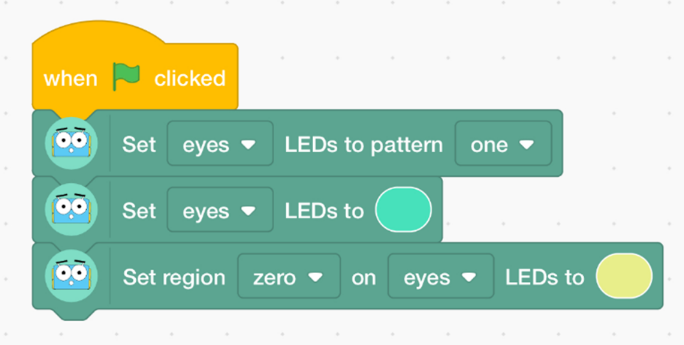 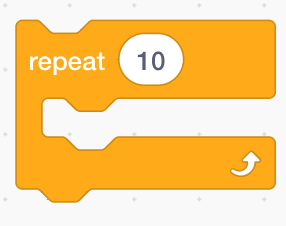 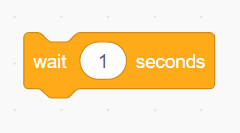 When might we use timings for coding?Which blocks will allow us to time commands, in MartyBlocks?Which blocks allow us to repeat code, instead of writing it twice?Draw a plan for you code, belowDisplay your results for the values you used in your code.Value usedResultAction to takeSuggested blocks for coding Marty’s Disco EyesDescribe any bugs you encountered.